Publicado en  el 11/03/2014 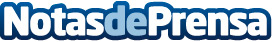 Pastor y Vila presentan las nuevas cercanías que conectarán Reus y Tarragona con 55 trenes diarios a partir del 20 de marzoLa ministra de Fomento, Ana Pastor, y el conseller de Territori i Sostenibilitat, Santi Vila, han presentado hoy la nueva Rodalia del Camp de Tarragona, que entrará en servicio el próximo 20 de marzo y que permitirá mejorar el servicio del transporte de esta zona.Datos de contacto:Ministerio de FomentoNota de prensa publicada en: https://www.notasdeprensa.es/pastor-y-vila-presentan-las-nuevas-cercanias_1 Categorias: Movilidad y Transporte Construcción y Materiales http://www.notasdeprensa.es